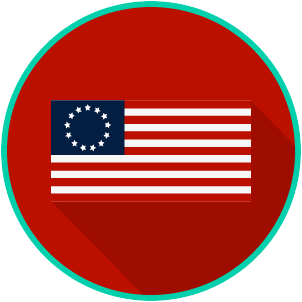 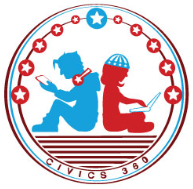 The French and Indian War Video #1QuestionList Specific Evidence from the VideoComplete Sentence1. Why was the French and Indian War fought? 2. How did the French and Indian War financially impact England?   3. Why might the American colonists have been upset by the new taxes to pay the war debt for England?   4. How were the American colonies impacted by the English’s victory in the French and Indian War?   